		ST. JOSEPH’S UNIVERSITY, BENGALURU -27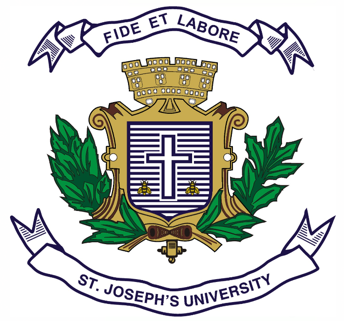 	M.A (POLITICAL SCIENCE) – III SEMESTERSEMESTER EXAMINATION: OCTOBER 2022(Examination conducted in December 2022)PSOE 0519: READINGS IN INDIAN POLITY: PUBLIC INSTITUTIONS AND CHALLENGESTime: 1 ½ Hours								    Max Marks: 35This paper contains ONE printed page and ONE partPART-A. Answer any SEVEN out of the EIGHT Questions in about 60-80 words (7x5=35)Explain the evolution of the Indian party system.What do you mean by quasi-federalism? Highlight the federal structure of India in this context. Analyze briefly the characteristic feature of the Indian constitution that gives it a democratic character.Provide a brief analysis of the caste system in India. Explain how it still remains a key issue area of discussion in Indian politics.What is the role of election commission in India? Write a note on the class structure and formation in the Indian scenario. Describe some of the electoral reforms taken place in Indian context. What are the different ethnic identity groups that can be identified in India? Discuss the different dimensions of ethnicity and politics in India.PS0E 0519-A-22